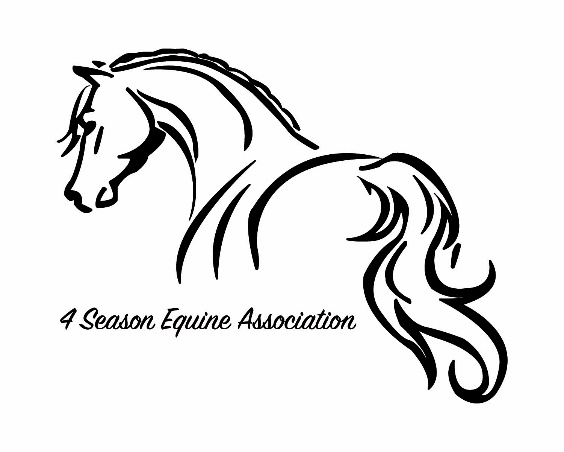 2021 4 SEASON EQUINE ASSOCIATIONCONTACT STAFF- ______________________________                       phone______________________                            			                                                                 BUSINESS, CLUB, OR ASSOCIATION: ___________________________________________(Name to Announce)CONTACT PERSON: ________________________________________________________________________ADDRESS: _________________________________________________________________________________CITY: _________________________ STATE:______________________  ZIP CODE: ____________________PHONE NUMBER: ______________________________CELL PHONE: _______________________________E-MAIL:___________________________________________________________________________________4SEA Member: _______________________________SPONSORSHIP OPTIONS AVAILABLEQTY/Age DivisionRATETOTALSeries Class Yellow Sponsor-                                                                   $60 for the seasonSeries Class Red Sponsor-                                                                          $120 for the seasonSeries Class Blue Sponsor-                                                                                                                  $200 for the seasonJackpot Showmanship Sponsor-$100 Per Show please indicate showJackpot Showmanship Sponsor-$50 Per Show please indicate showGrand Champion Buckle for Buckle Sponsor- 1 Per Age Division                                                      Includes: Recognition of sponsorship for the Grand Champion level, advertisement on our website, and your name (or company name) on Gist silversmith buckle that you get to keep for display or to wear.$250 per division for the season Overall Award Sponsor- 2 for the Series                                                                   Includes: Recognition of sponsorship for the sponsorship level, logo advertisement on our website, and sign/banner at all display events and photos$500 per for the season Friend of 4 SEASON ASSOCAIATION- May provide in kind donations for door prizes at shows or financial donation level not listed above.                                                                                                             DONATION All sponsors and their level of donation will be on our website for the year with an option to link their website or facebook, be recognized on our facebook page throughout the season, and have their business announced throughout our events. You may also provide a banner or poster not to exceed 3ft by 6ft in size to be displayed at events. Grand Total: $